      K А Р А Р                                                                             ПОСТАНОВЛЕНИЕ«19 »   декабрь  2013  йыл                          №  71                         « 19»     декабря 2013  годаОб утверждении схем  водоснабжения и водоотведения на территории сельского поселения Мурсалимкинский сельсоветВ соответствии с требованиями Федерального закона от 07.12.2011 года № 416 – ФЗ «О водоснабжении и водоотведении», Уставом  сельского поселения Мурсалимкинский  сельсовет муниципального района Салаватский район Республики БашкортостанПОСТАНОВЛЯЮ: 1. Утвердить  схемы  водоснабжения и водоотведения на территории  сельского поселения Мурсалимкинский сельсовет (Приложение №1, Приложение № 2).               2. Обнародовать настоящее постановление  на информационном стенде  в здании администрации сельского поселения Мурсалимкинский сельсовет муниципального района Салаватский район Республики Башкортостан по адресу: с. Мурсалимкино, ул. Строительная  д. 15 и разместить на официальном информационном сайте Администрации сельского поселения Мурсалимкинский сельсовет муниципального района Салаватский район Республики Башкортостан по адресу: http://mursalimkino.ucoz.ru.3. Контроль над  исполнением настоящего постановления оставляю за собой.Глава сельского поселения					А.Я. СадыковБАШКОРТОСТАН РЕСПУБЛИКАҺЫСАЛАУАТ РАЙОНЫ МУНИЦИПАЛЬ РАЙОНЫНЫҢМӨРСӘЛИМ АУЫЛ СОВЕТЫ АУЫЛ БИЛӘМӘҺЕ ХӘКИМИӘТЕ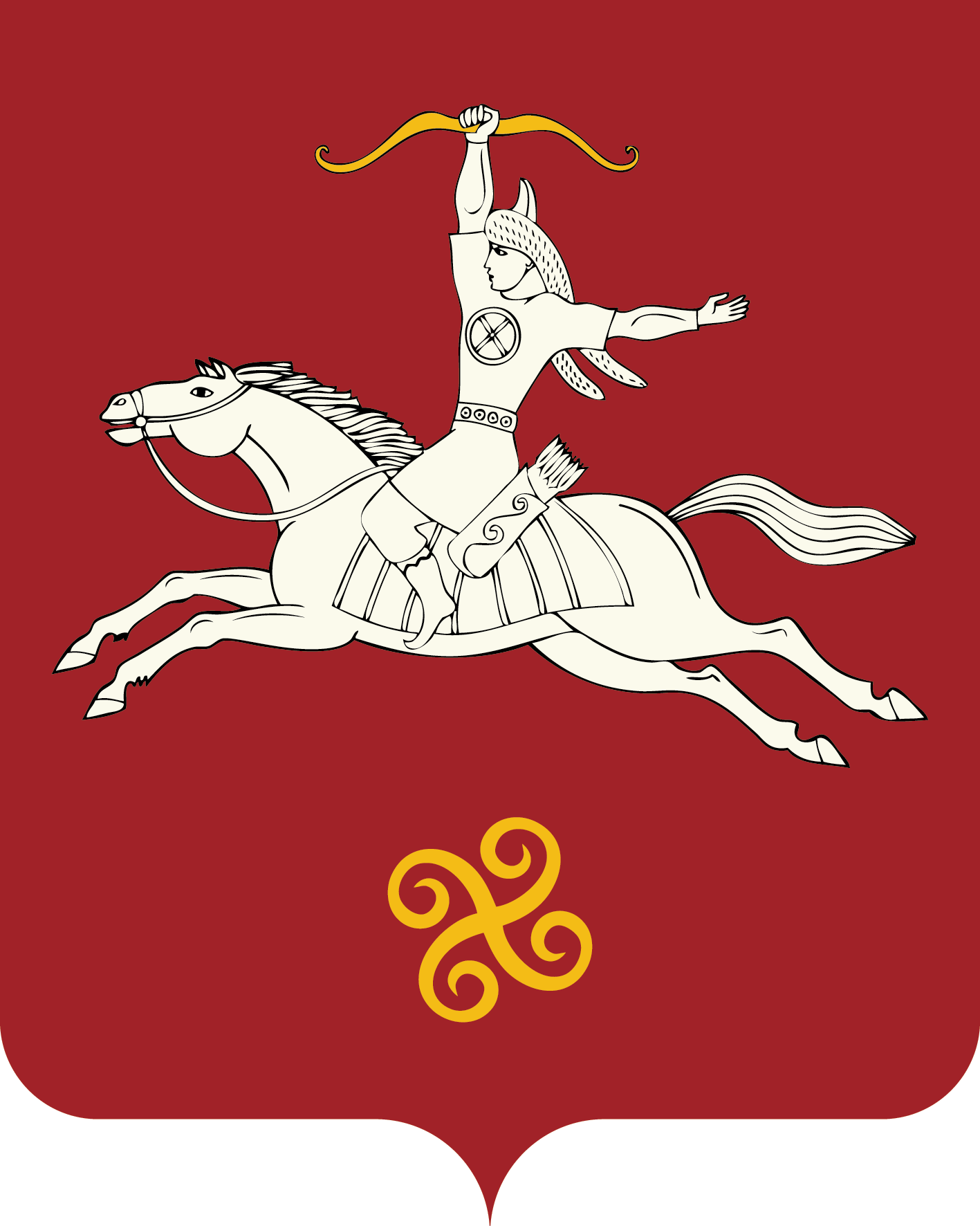 РЕСПУБЛИКА БАШКОРТОСТАНАДМИНИСТРАЦИЯ  СЕЛЬСКОГО ПОСЕЛЕНИЯ МУРСАЛИМКИНСКИЙ СЕЛЬСОВЕТМУНИЦИПАЛЬНОГО РАЙОНАСАЛАВАТСКИЙ РАЙОН452485 , Мөрсәлим ауылы, Төзөүселәр урамы, 15 йорт тел. (34777) 2-43-32, 2-43-65452485, с.Мурсалимкино, ул. Строительная , д 15  тел. (34777) 2-43-32, 2-43-65